……….000000000000…………..000000000000000000000000000000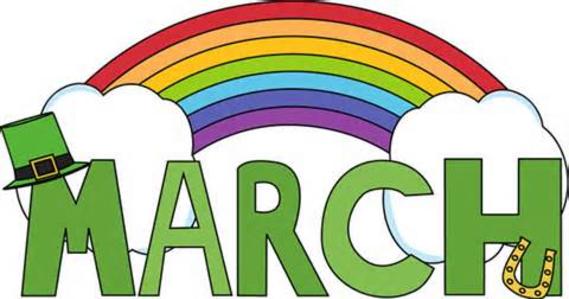 City Council Meeting     	       	        	  			                 City Hall Hours7:00 pm March 16th, 2017                                            		Mon.–Thurs. 10 am–2 pm											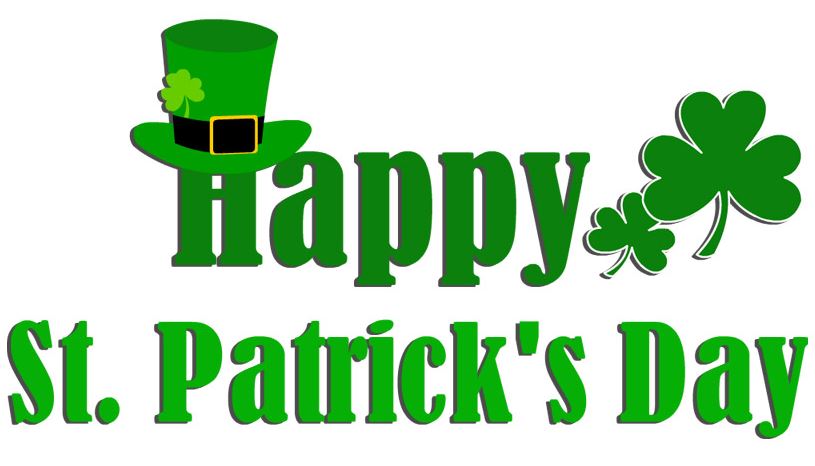 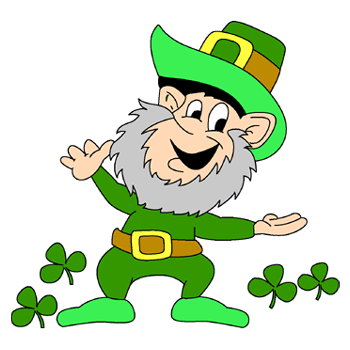 CITY UPDATEAs noted below by the Mayor and Public Works Director Stan Smith, the work on the Multi Use Sport Court is moving ahead. The tile has been installed in the vibrant colors of blue and red and now the work on installing the basketball hoops, the volleyball/tennis net and the fencing will begin. Many thanks go to all of the “helpers” on this project. Pictures of the project can be found on the city’s website: www.sodaville.org. If you are interested in helping please contact City Hall. The project (except for the fencing) has to be completed by March 31.The adding of a new well to the water system is also moving ahead. Keller Associates are currently working on a Preliminary Engineering Report. Once this is completed grant monies from USDA will be available to start construction. There may be other grants available to also add more storage of 75,000 gallons in addition to the current 150,000 gallon reservoir the city has. I will work diligently to obtain those funds to make this happen.The Request for Quotes for a Water Rate Study has been advertised for in the Albany Democrat Herald. A grant from Oregon Water Resources will be paying for the study. The study will include current infrastructure maintenance and future costs to keep the system running at its full capacity. The Request for Quotes document is on the website.For future reference, I will not be in the office from April 29 to May 6. My son Nick purchased an airline ticket for my birthday. I will be visiting friends and family in Pennsylvania. I will be seeing my 5 grandchildren and oldest son, along with my mother for the first time in 5 years. So excited! I will have my cell phone and laptop with me and Public Works Director Stan Smith will be staying here to handle any emergencies.Judy Smith, City AdministratorMAYOR’S MESSAGEBig things have happened already!!! I know when you are coming down the hill you can now spot the Soda Springs park immediately! There is no missing it. The tile is now installed and the Basketball hoops and tennis/volleyball/badminton net will be installed by the end of this month. Next month or so the fencing around court will be installed. THANK YOU to the volunteers who have helped in making this happen. We very much enjoy having your participation!This is something we have wanted for you for well over a year now.  Actually I have wanted this since we had SNIC (Sodaville Neighbors Improving Community, now defunct). We just didn’t have the space, or funds, to pursue it. Thankfully, we now have Judy Smith who is so innovative and knowledgeable. She is a guru at getting grants for the city. Having her is very encouraging for the Council to act on the improvements around town. The Council (current and prior) has been very productive in improving your/our town.  I am very pleased with how everything is coming together. If you have any ideas in completing the grounds around the court please come to the Citizens Planning Committee at 6pm before each council meeting.Meetings are continuing our quest of get the Water system up to the abilities of providing to above our City’s/ resident’s needs. Without water conservation being required or even requested.Enjoy our new Sport Court!!  Hope to see you down there!Suzie Hibbert, Mayor     mayorhibbert@gmail.com Public Works Newsletter	Let me start by saying thank you to all that came out on Saturday to help with the installation of the Sport Court floor. The project was a lot easier than anyone anticipated and took approximately one-half hour to complete. With the completion of the floor, all that is left is the basketball hoops, adjustable net for tennis and volleyball and the fence. If you have not seen the finished floor, take a drive by. It certainly adds a bit of color to the new park.  During the cold weather earlier this year several trees came down in the new Soda Springs Community Center Park. Three of the trees were removed from the Sport Court last month but there is still a lot of wood available to be cut up and hauled off. If you would like some free wood and don’t mind a little work it is available. If you are interested please talk with City Administrator Judy Smith about the necessary steps involved before you begin cutting.As the Public Works Director for the City of Sodaville I am involved with an organization called the East Linn Utility Coordinating Council or ELUCC. Our job as members of this organization is to educate the public on laws pertaining to “Call Before You Dig” or 811. The citizens of Sodaville have done a great job of calling 811 and setting up locate tickets so that all affected companies can come out and mark where their underground utilities are. So far the City and its residents have not had any broken utilities largely because of this program. If you are unfamiliar with this program and would like to know more feel free to ask me or come into City Hall. I can provide literature and guidance to the law. Who knows, you might just come away with a little something extra just for asking. Stan Smith, Public Works DirectorCountry Girl Quilting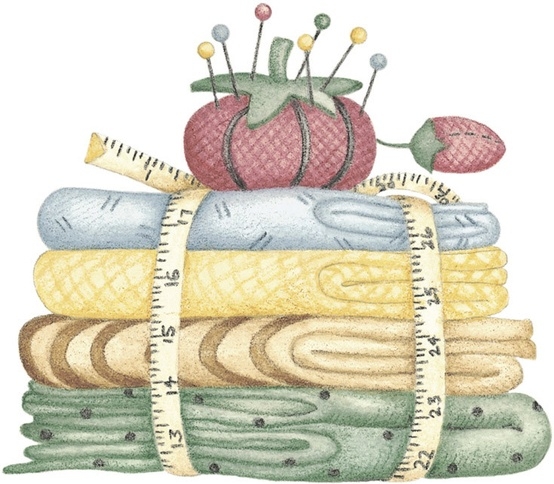 *Long-arm Machine QuiltingCall Sharon Hill and Joleana Altom at 541-401-7936Carries Country Inn Adult Foster Home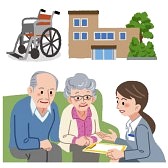 is located at 30785 Washington Street in Sodaville.“A safe, comfortable home where you can keep your dignity, respect and independence.”For information call: 541-570-1430If you have any announcements, information or ads you wish to have published in the newsletter, please call before the 6th of the month and I will be happy to insert them! “The City of Sodaville is an equal opportunity provider and employer.”